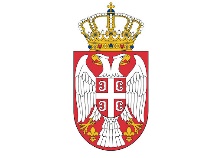 РЕПУБЛИКА СРБИЈА                                                                             АУТОНОМНА ПОКРАЈИНА ВОЈВОДИНАГРАД НОВИ САДГрадска управа за привредуНови Сад, Руменачка 110а021/6614-085, 021/6624-282ПРИЈАВАна II JAВНИ КОНКУРСза доделу средстава из буџета Града Новог Сада за 2021. годину за подстицање програма и манифестација или недостајућег дела средстава за финансирање програма и манифестација из области привреде од јавног интереса за Град Нови Сад која реализују удружења* Образац пријаве комплетно се попуњава електронски. ПОДАЦИ О ПОДНОСИОЦУ ПРОГРАМАПОДАЦИ О ПРОГРАМУПРЕДЛОГ ПРОГРАМА*НАПОМЕНА: Обавезно попунити изјаву на следећој страни – Изјава је саставни део Пријаве.ИЗЈАВАКао одговорно лице/особа овлашћена за заступање удружења ________________________________________________________________________(назив удружења)под пуном материјалном и кривичном одговорношћу, изјављујем:	-  да су све информације и сви подаци наведени у oбрасцу пријаве истинити и тачни;	- да не постоје неиспуњене уговорне обавезе према Републици Србији, Аутономној покрајини Војводини и Граду Новом Саду по основу раније потписаних уговора;	- да ће пре потписивања уговора Градској управи за привреду бити достављени: Ревидиран буџет по ставкама, у складу са одобреним средствима (Образац 2а.) – у 6 примерака; Изјава да се остаје при планираним активностима које су наведене у Пријави – у 4 примерка ИЛИ Коригован план активности – у 4 примерка; Изјава да средства за реализацију одобреног Програма нису на други начин већ обезбеђена – у 2 примерка; Изјава о непостојању сукоба интереса – у 2 примерка; Интерни акт о антикорупцијској политици – у 2 примерка; Регистрована бланко соло меница са меничним овлашћењем као и доказе о регистрацији менице и картон депонованих потписа;	- да ће приликом најаве, представљања и реализације Програма на пригодан начин бити наглашено да је део средстaва за његову реализацију обезбеђен из буџета Града – Градске управе за привреду;		- да ће додељена средства бити наменски утрошена у складу са одобреним средствима, предлогом и буџетом Програма, плаћањем искључиво са наменског рачуна отвореног у Управи за трезор;	- да ће, у случају да се за суфинансирање истог Програма, добију буџетска средства и од других буџетских корисника, која својим износом, заједно са износом добијеним по овом уговору, прелазе 50 % укупних средстава за финансирање трошкова  предметног Програма односно укупних посебних ставки,  износ одобрених буџетских средстава бити утрошен у складу са прописима којима се уређују јавне набавке;	 - да ће удружење омогућити несметану контролу и праћење реализације Програма као и наменског и законитог коришћења додељених средстава;	- да ће у уговореном року (30 дaнa oд дaнa рeaлизaциje Прoгрaмa, односно 30 дана од дана преноса средстава на наменски рачун у Управи за трезор) Градској управи за привреду бити достављен Извештај о реализацији Програма на прописаном обрасцу (Образац 4.) са финансијском и другом документацијом којом се доказује наменски утрошак додељених средстава у складу са предлогом и буџетом програма;	- да ће ненаменски утрошена средства, као и неутрошена средства одобрена по овом Конкурсу бити враћена на Рачун за извршење буџета Града Новог Сада, односно Меморандумске ставке, са припадајућом каматом;	Образац 1.Назив удружења (уписати пун назив из АПР):Матични број:Порески идентификациони број :Шифра делатности:Адреса и место седишта:Контакт телефон:е-mail:Број рачуна отвореног код Управе за трезор:ЈБКЈС: Име и презиме овлашћеног/одговорног лица: Назив Програма:Област у којој се Програм реализује:Датум/период реализације:Локација/простор:Контакт особа за реализацију Програма (име и презиме):Број телефона контакт особе:e-mail контакт особе:Износ средстава потребних за реализацију Програма:Укупна средства: Износ средстава потребних за реализацију Програма:Средства која се траже од Града Новог Сада/Градске управе за привреду: Референце Програма (највише до 2 стране)- Укратко описати Програм, дефинисати циљне групе, њихове потребе и користи које ће имати реализацијом Програма. - Значај реализације Програма за развој и унапређење привреде Града Новог Сада (навести област). - Очекивани резултати и извори провере или извори верификације резултата (нпр. пријавна листа учесника, статистички извештаји, фотографије и сл.).- Дужина трајања Програма са описом активности током реализације.- Индикатори – навести квантитативне и/или квалитативне (нпр. број учесника, број излагача, очекивани број посетилаца и сл.).- Број лица који је потребан за извођење Програма.- Могућност развоја Програма, тј. да је дефинисан план активности који ће се спроводити и након реализације Програма, а у циљу даљег развоја (одрживост резултата Програма).Циљеви који се постижу (највише до 1 стране)- Јасно дефинисати обим задовољавања јавног интереса, као и степен унапређења стања у области у којој се Програм реализује.Суфинансирање ранијих Програма из других извора (највише до 1/2 стране)- Докази да су претходно реализовани Програми/Пројекти који су финансирани/суфинансирани из буџета Републике Србије, АПВ, локалне самоуправе, фондова Европске уније, поклони, донације, легати, кредити и др.) успешно реализовани и да су средства наменски утрошена - за период од две године које претходе години у којој је Конкурс расписан- Навести назив/е Програма/Пројекта и годину реализације (уз сваки наведен Програм/Пројекат обавезно доставити писану потврду издату од стране даваоца средстава). Оперативни, технички и кадровски капацитет (највише до 1 стране)- Докази да је структура, стручност и искуство програмског тима у складу са потребама Програма (нпр. биографије).- Докази о поседовању техничког капацитета за реализацију Програма (форма писаног уговора о закупу или пословно техничкој сарадњи, потврда или други писани документ).Место и датум:____________________________________________Овлашћено лице:__________________________(име и презиме)__________________________(својеручни потпис)Овлашћено лице:__________________________(име и презиме)__________________________(својеручни потпис)Место и датум:____________________________________________